Администрация Таймырского Долгано-Ненецкого муниципального районаУПРАВЛЕНИЕ ОБРАЗОВАНИЯПРИКАЗот «16» сентября 2019 года                                                                                № 671г.Дудинка«Об утверждении требований к организации и проведениюшкольного этапа всероссийской олимпиады школьников в 2019-2020 учебном году»С целью проведения школьного этапа всероссийской олимпиады школьников в 4-11 классах, в соответствии Порядку проведения всероссийской олимпиады школьников, утвержденному Приказом Министерства образования и науки Российской Федерации от 18 ноября 2013 г. N 1252 Приказываю:Утвердить требования к организации и проведению школьного этапа всероссийской олимпиады школьников в 2019-2020 учебном году (далее – Олимпиада) по каждому общеобразовательному предмету в редакции электронных приложений №1-20.Общеобразовательным организациям муниципального района обеспечить проведение Олимпиады  согласно  требованиям, утвержденным п. 1 настоящего приказа.Секретарю Управления образования, Бутриной И.Л. довести приказ до сведения обозначенных в нем лиц.Контроль исполнения приказа возложить на начальника отдела воспитания и дополнительного образования Масляную О.С.Начальник Управления образования                                     Л.Е.Брикина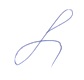 Диль Тамара Ахнефна8(39191) 5-16-57